Proposition d’une démarche de conception TD 1 « Caractérisons nos élèves pour identifier leurs besoins prioritaires »Étape n° 1A : « Votre nouveau collègue arrive dans l’établissement, présentez-lui succinctement vos élèves de 2nde » : Atouts / ManquesB :  À partir de cette description spontanée : 				C : Pouvez-vous maintenant hiérarchiser 	D :  Relier ces besoins avec un ou des obj Quels besoins identifiez-vous pour vos élèves ?		                                                   ces besoins : 1 ; 2 ; 3 		généraux en fonction des besoins identifiés.Proposition d’une démarche de conception Étape n° 2 : identifiez les AFL les plus à même de répondre aux besoins pour atteindre les objectifs généraux que vous avez priorisésAu regard de cette analyse : Quels sont les 3 ou 4 champs d’apprentissage à privilégier dans votre programmation de seconde ? Proposition d’une démarche de conceptionÉtape n° 3Choisissez un champ d'apprentissage qui répond le mieux aux besoins de vos élèves : .............Dans le champ d’apprentissage choisi et à partir des AFL, hiérarchisez et procédez à l'extraction des priorités (ADN - Moteur, Méthodologique, Social) en fonction des objectifs qu’ils servent)Proposition d’une démarche de conception Étape n° 4A : Dans le champ d’apprentissage choisi, quelles APSA identifiez-vous prioritairement pour atteindre les objectifs généraux qui répondent aux besoins de vos élèves de seconde ?C : Choix d’APSA à l’intérieur du champ : D : Au regard de la spécificité du profil des élèves de cette filière, quelles modalités de pratique mobiliser pour répondre à l’hétérogénéité des représentations et des motivations des élèves ?  Proposition d’une démarche de conception  TD 2 : « Concevons la compétence de fin de séquence en l'associant à des modalités d’évaluation »Étape n° 5À partir du choix des AFL et de leur hiérarchisation, déclinez la compétence de fin de séquence visée pour vos élèves dans cette APSA  :Étape n° 6Définissez les modalités d’évaluation de cette compétenceProposition d’une démarche de conception des fiches APSA pour le CA 1Étape n° 7Ces éléments d’information vous seront demandés lors du dépôt de la fiche certificative d’activitéPrincipes d’évaluationL’AFL1 s’évalue le jour du CCF en croisant la performance réalisée et l’efficacité technique, par une épreuve de référence respectant le référentiel national du champ d’apprentissage.L’AFL2 et l’AFL3 s’évaluent au fil de la séquence d’enseignement et éventuellement le jour de l’épreuve, en référence aux repères nationaux. L’évaluation est finalisée le jour de l’épreuve.L’évaluation de l’AFL2 peut s’appuyer sur un carnet d’entraînement ou un outil de recueil de données.L’évaluation de l’AFL3 s’objective par la capacité des élèves à organiser eux-mêmes une séance de travail qui investit les rôles de juge et de coach/observateur.L’équipe pédagogique spécifie l’épreuve d’évaluation du CCF et les repères nationaux dans l’APSA support de l’évaluation ; elle définit les barèmes de performance de part et d’autre de la référence nationale dans les différentes spécialités retenues. Conseil : la « traduction » de certains repères nationaux dans l’APSA peut s'avérer nécessaire pour éviter des écarts d'interprétation, pour une meilleure compréhension de l'évaluation par les élèves ou encore pour faciliter l’évaluation au sein d’un même degré.Barème et notation L’AFL1 est noté sur 12 pointsLes AFL2 et 3 sont notés sur 8 points. La répartition des 8 points est au choix des élèves (avec un minimum de 2 points pour chacun des AFL). Trois choix sont possibles : 4-4 / 6-2 / 2-6. La répartition choisie doit être annoncée par l’élève avant le début de l’épreuve, et ne peut plus être modifiée après le début de l’épreuve.Choix possibles pour les élèves AFL1 : le mode de nage, la répartition d’un nombre d’essais de l’épreuve, le type de départ, d’élan, de virage, etc.AFL2 et AFL3 : le poids relatif dans l’évaluation.AFL3 : Le rôle (starter, chronométreur, …), les partenaires (d’entraînement et/ou d’épreuve).A l’aide d’un carnet d’entrainement ou d’un recueil de donnéesCA 1CA 2CA 3CA 4CA 5AFL 1 : ADN Cœur : moteur – technique – tactique - stratégiqueS’engager pour produire une performance maximale à l’aide de techniques efficaces, en gérant les efforts musculaires et respiratoires nécessaires et en faisant le meilleur compromis entre l’accroissement de la vitesse d’exécution et de précision.S’engager à l’aide d’une motricité spécifique pour réaliser en sécurité et à son meilleur niveau, un itinéraire dans un contexte incertainS’engager pour composer et réaliser un enchaînement à visée esthétique ou acrobatique destiné à être jugé, en combinant des formes corporelles codifiées. S’engager pour composer et interpréter une chorégraphie collective selon un projet artistique en mobilisant une motricité expressive et des procédés de composition.S’engager pour gagner une rencontre en faisant des choix techniques et tactiques pertinents au regard de l’analyse du rapport de forceS’engager pour obtenir les effets recherchés selon son projet personnel, en faisant des choix de paramètres d’entraînement cohérents avec le thème retenu.AFL 2 : « Savoir s’entraîner et s’organiser pour apprendre » (se mettre en condition / identifier / Choisir et MEO un projet / Conduire une analyse réflexive)S’entraîner, individuellement et collectivement, pour réaliser une performance.S’entraîner individuellement et collectivement, pour se déplacer de manière efficiente et en toute sécuritéSe préparer et s’engager, individuellement et collectivement, pour s’exprimer devant un public et susciter des émotionsSe préparer et s’entraîner individuellement ou collectivement, pour conduire et maîtriser un affrontement collectif ou individuel.S’entraîner, individuellement ou collectivement, pour développer ses ressources et s’entretenir en fonction des effets recherchésAFL 3 : « Exercer ses responsabilités dans une logique solidaire » (Coopérer / assumer des rôles sociaux)Choisir et assumer les rôles qui permettent un fonctionnement collectif solidaire.Coopérer pour réaliser un projet de déplacement, en toute sécuritéChoisir et assumer des rôles au service de la prestation collectiveChoisir et assumer les rôles qui permettent un fonctionnement collectif solidaire.Coopérer pour faire progresser.Quantifier le nombre d’AFL cochésobligatoire en 2ndeChamp d'apprentissage :Hiérarchisez :    …  Éléments Prioritaires :  (on pourra s’appuyer sur ceux fournis dans les programmes sans se limiter à ces derniers )Ce qui doit être enseigner aux élèves pour qu’ils atteignent les AFL.AFL 1 :ADNCœur : moteur – technique – tactique - stratégiqueAFL 2 :« Savoir s’entraîner et s’organiser pour apprendre » (se mettre en condition / identifier/ Choisir et MEO un projet /Conduire une analyse réflexive)AFL 3 :« Exercer ses responsabilités dans une logique solidaire » (Coopérer / assumer des rôles sociaux)Reportez vos choix :Reportez vos choix :    CA N°…APSAprioritairement retenues :1APSAprioritairement retenues :2APSAprioritairement retenues :3Filière :                                 classe : 2ndeCA N°…APSA finalement retenue :Filière :                                 classe : 2ndeAPSA : Modalités de pratique retenues :Champ d’apprentissage N°1Activité« Réaliser une performance motrice maximale mesurable à une échéance donnée »Liste nationale : courses, sauts, lancers, natation vitesse Activité d’établissement validée par l’inspection : à préciser Activité adaptée : à préciser (supprimer les mention inutiles)Principe d’élaboration de l’épreuveAPSAA spécifierA spécifierRepères d’évaluationRepères d’évaluationRepères d’évaluationRepères d’évaluationAFL1Sur 12 pts« S’engager pour produire une performance maximale à l’aide de techniques efficaces, en gérant les efforts musculaires et respiratoires nécessaires et en faisant le meilleur compromis entre l’accroissement de vitesse d’exécution et de précision ».AFL1 
décliné dans l’activitéIntitulé de l’AFL dans l’APSA (défini par l’équipe)Eléments à évaluerEléments à évaluerDegré 1Degré 1Degré 1Degré 1Degré 1Degré 1Degré 1Degré 2Degré 2Degré 2Degré 2Degré 2Degré 2Degré 2Degré 2Degré 3Degré 3Degré 3Degré 3Degré 3Degré 3Degré 3Degré 3Degré 4Degré 4Degré 4Degré 4Degré 4Degré 4Degré 4Degré 4La performance maximaleFilles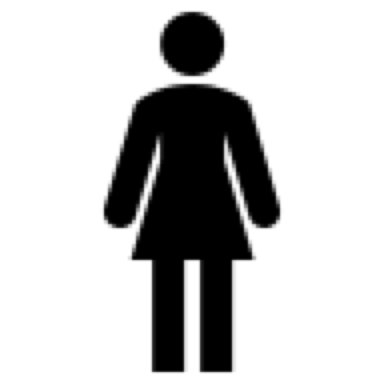 Barème ÉtablissementBarème ÉtablissementBarème ÉtablissementBarème ÉtablissementBarème ÉtablissementBarème ÉtablissementBarème ÉtablissementBarème ÉtablissementBarème ÉtablissementBarème ÉtablissementBarème ÉtablissementBarème ÉtablissementBarème ÉtablissementSeuil national de performanceSeuil national de performanceSeuil national de performanceSeuil national de performanceSeuil national de performanceBarème ÉtablissementBarème ÉtablissementBarème ÉtablissementBarème ÉtablissementBarème ÉtablissementBarème ÉtablissementBarème ÉtablissementBarème ÉtablissementBarème ÉtablissementBarème ÉtablissementBarème ÉtablissementBarème ÉtablissementBarème ÉtablissementLa performance maximaleXLa performance maximaleGarçons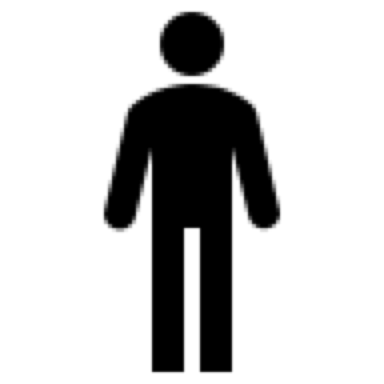 Barème ÉtablissementBarème ÉtablissementBarème ÉtablissementBarème ÉtablissementBarème ÉtablissementBarème ÉtablissementBarème ÉtablissementBarème ÉtablissementBarème ÉtablissementBarème ÉtablissementBarème ÉtablissementBarème ÉtablissementBarème ÉtablissementSeuil national de performanceSeuil national de performanceSeuil national de performanceSeuil national de performanceSeuil national de performanceBarème ÉtablissementBarème ÉtablissementBarème ÉtablissementBarème ÉtablissementBarème ÉtablissementBarème ÉtablissementBarème ÉtablissementBarème ÉtablissementBarème ÉtablissementBarème ÉtablissementBarème ÉtablissementBarème ÉtablissementBarème Établissement00,511,522,5333,544,555,55,5666,5777,588,5999,51010,51111,512L’efficacité techniqueL’indice technique chiffré révèle :L’efficacité techniqueL’indice technique chiffré révèle :Le manque de vitesse nuit à la coordination des actions propulsivesLe manque de vitesse nuit à la coordination des actions propulsivesLe manque de vitesse nuit à la coordination des actions propulsivesLe manque de vitesse nuit à la coordination des actions propulsivesLe manque de vitesse nuit à la coordination des actions propulsivesLe manque de vitesse nuit à la coordination des actions propulsivesLe manque de vitesse nuit à la coordination des actions propulsivesUne vitesse qui nuit à la continuité des actions propulsivesUne vitesse qui nuit à la continuité des actions propulsivesUne vitesse qui nuit à la continuité des actions propulsivesUne vitesse qui nuit à la continuité des actions propulsivesUne vitesse qui nuit à la continuité des actions propulsivesUne vitesse qui nuit à la continuité des actions propulsivesUne vitesse qui nuit à la continuité des actions propulsivesUne vitesse qui nuit à la continuité des actions propulsivesUne vitesse utile contrôlée, qui sert la coordination des Actions PropulsivesUne vitesse utile contrôlée, qui sert la coordination des Actions PropulsivesUne vitesse utile contrôlée, qui sert la coordination des Actions PropulsivesUne vitesse utile contrôlée, qui sert la coordination des Actions PropulsivesUne vitesse utile contrôlée, qui sert la coordination des Actions PropulsivesUne vitesse utile contrôlée, qui sert la coordination des Actions PropulsivesUne vitesse utile contrôlée, qui sert la coordination des Actions PropulsivesUne vitesse utile contrôlée, qui sert la coordination des Actions PropulsivesUne vitesse maximale utile qui sert la continuité des actions propulsivesUne vitesse maximale utile qui sert la continuité des actions propulsivesUne vitesse maximale utile qui sert la continuité des actions propulsivesUne vitesse maximale utile qui sert la continuité des actions propulsivesUne vitesse maximale utile qui sert la continuité des actions propulsivesUne vitesse maximale utile qui sert la continuité des actions propulsivesUne vitesse maximale utile qui sert la continuité des actions propulsivesUne vitesse maximale utile qui sert la continuité des actions propulsivesL’efficacité techniqueL’indice technique chiffré révèle :L’efficacité techniqueL’indice technique chiffré révèle :XXL’efficacité techniqueL’indice technique chiffré révèle :L’efficacité techniqueL’indice technique chiffré révèle :L’élève crée peu de vitesse et la conserve mal /transmet peu ou pasLes actions propulsives sont juxtaposées, non coordonnées et ralentissentA spécifier si besoinL’élève crée peu de vitesse et la conserve mal /transmet peu ou pasLes actions propulsives sont juxtaposées, non coordonnées et ralentissentA spécifier si besoinL’élève crée peu de vitesse et la conserve mal /transmet peu ou pasLes actions propulsives sont juxtaposées, non coordonnées et ralentissentA spécifier si besoinL’élève crée peu de vitesse et la conserve mal /transmet peu ou pasLes actions propulsives sont juxtaposées, non coordonnées et ralentissentA spécifier si besoinL’élève crée peu de vitesse et la conserve mal /transmet peu ou pasLes actions propulsives sont juxtaposées, non coordonnées et ralentissentA spécifier si besoinL’élève crée peu de vitesse et la conserve mal /transmet peu ou pasLes actions propulsives sont juxtaposées, non coordonnées et ralentissentA spécifier si besoinL’élève crée peu de vitesse et la conserve mal /transmet peu ou pasLes actions propulsives sont juxtaposées, non coordonnées et ralentissentA spécifier si besoinL’élève crée de la vitesse mais la conserve/transmet peuLes actions propulsives sont étriquées et incomplètesA spécifier si besoinL’élève crée de la vitesse mais la conserve/transmet peuLes actions propulsives sont étriquées et incomplètesA spécifier si besoinL’élève crée de la vitesse mais la conserve/transmet peuLes actions propulsives sont étriquées et incomplètesA spécifier si besoinL’élève crée de la vitesse mais la conserve/transmet peuLes actions propulsives sont étriquées et incomplètesA spécifier si besoinL’élève crée de la vitesse mais la conserve/transmet peuLes actions propulsives sont étriquées et incomplètesA spécifier si besoinL’élève crée de la vitesse mais la conserve/transmet peuLes actions propulsives sont étriquées et incomplètesA spécifier si besoinL’élève crée de la vitesse mais la conserve/transmet peuLes actions propulsives sont étriquées et incomplètesA spécifier si besoinL’élève crée de la vitesse mais la conserve/transmet peuLes actions propulsives sont étriquées et incomplètesA spécifier si besoinL’élève crée sa vitesse utile et la conserve/transmet  Les actions propulsives sont coordonnées et continuesA spécifier si besoinL’élève crée sa vitesse utile et la conserve/transmet  Les actions propulsives sont coordonnées et continuesA spécifier si besoinL’élève crée sa vitesse utile et la conserve/transmet  Les actions propulsives sont coordonnées et continuesA spécifier si besoinL’élève crée sa vitesse utile et la conserve/transmet  Les actions propulsives sont coordonnées et continuesA spécifier si besoinL’élève crée sa vitesse utile et la conserve/transmet  Les actions propulsives sont coordonnées et continuesA spécifier si besoinL’élève crée sa vitesse utile et la conserve/transmet  Les actions propulsives sont coordonnées et continuesA spécifier si besoinL’élève crée sa vitesse utile et la conserve/transmet  Les actions propulsives sont coordonnées et continuesA spécifier si besoinL’élève crée sa vitesse utile et la conserve/transmet  Les actions propulsives sont coordonnées et continuesA spécifier si besoinL’élève crée, conserve/transmet sa vitesse maximale utileLes actions propulsives sont coordonnées, complètes et orientéesA spécifier si besoinL’élève crée, conserve/transmet sa vitesse maximale utileLes actions propulsives sont coordonnées, complètes et orientéesA spécifier si besoinL’élève crée, conserve/transmet sa vitesse maximale utileLes actions propulsives sont coordonnées, complètes et orientéesA spécifier si besoinL’élève crée, conserve/transmet sa vitesse maximale utileLes actions propulsives sont coordonnées, complètes et orientéesA spécifier si besoinL’élève crée, conserve/transmet sa vitesse maximale utileLes actions propulsives sont coordonnées, complètes et orientéesA spécifier si besoinL’élève crée, conserve/transmet sa vitesse maximale utileLes actions propulsives sont coordonnées, complètes et orientéesA spécifier si besoinL’élève crée, conserve/transmet sa vitesse maximale utileLes actions propulsives sont coordonnées, complètes et orientéesA spécifier si besoinL’élève crée, conserve/transmet sa vitesse maximale utileLes actions propulsives sont coordonnées, complètes et orientéesA spécifier si besoinAFL2« S’entraîner, individuellement et collectivement, pour réaliser une performance »AFL2 
décliné dans l’activitéIntitulé de l’AFL dans l’APSA (défini par l’équipe)Degré 1Degré 2Degré 3Degré 4Entraînement inadapté :Performances stables sur 1/4 des tentativesChoix, analyses et régulations inexistantsPréparation et récupération aléatoiresÉlève isoléA spécifier si besoinEntraînement partiellement adapté :Performances stables sur 1/3 des tentativesChoix, analyses et régulations à l’aide de repères externes simplesPréparation et récupération stéréotypéesÉlève suiveurA spécifier si besoinEntraînement adapté :Performances stables sur 2/3 des tentativesChoix, analyses et régulations en adéquation avec ses ressourcesPréparation et récupération adaptées à l’effortÉlève acteurA spécifier si besoinEntraînement optimisé :Performances stables sur 3/4 des tentativesChoix, analyses et régulations ciblées pour soi et pour les autresPréparation et récupération adaptées à l’effort et à soiÉlève moteur/leaderA spécifier si besoinAFL3« Choisir et assumer les rôles qui permettent un fonctionnement collectif solidaire »AFL3 
décliné dans l’activitéIntitulé de l’AFL dans l’APSA (défini par l’équipe)Degré 1Degré 2Degré 3Degré 4Rôles subis :Connaît partiellement le règlement et l’applique malLes informations sont prélevées et transmises de façon aléatoireA spécifier si besoinRôles aléatoires :Connaît le règlement et l’applique mais ne le fait pas respecterLes informations sont prélevées mais partiellement transmisesA spécifier si besoinRôles préférentiels :Connaît le règlement, l’applique et le fait respecter dans son rôleLes informations sont prélevées et transmisesA spécifier si besoinRôles au service du collectif :Connaît le règlement, l’applique, le fait respecter et aide les autres à jouer leurs rôlesLes informations sont prélevées, sélectionnées et transmisesA spécifier si besoinRépartition des points en fonction du choix de l’élèveRépartition des points en fonction du choix de l’élèveRépartition des points en fonction du choix de l’élèveRépartition des points en fonction du choix de l’élèveRépartition des points en fonction du choix de l’élèveDegré 1Degré 2Degré 3Degré 4AFL noté sur 2pts… pts… pts… pts… ptsAFL noté sur 4pts… pts… pts… pts… ptsAFL noté sur 6 pts… pts… pts… pts… pts